FATTORIZZAZIONE DI UN POLINOMIOTrinomio di II° grado       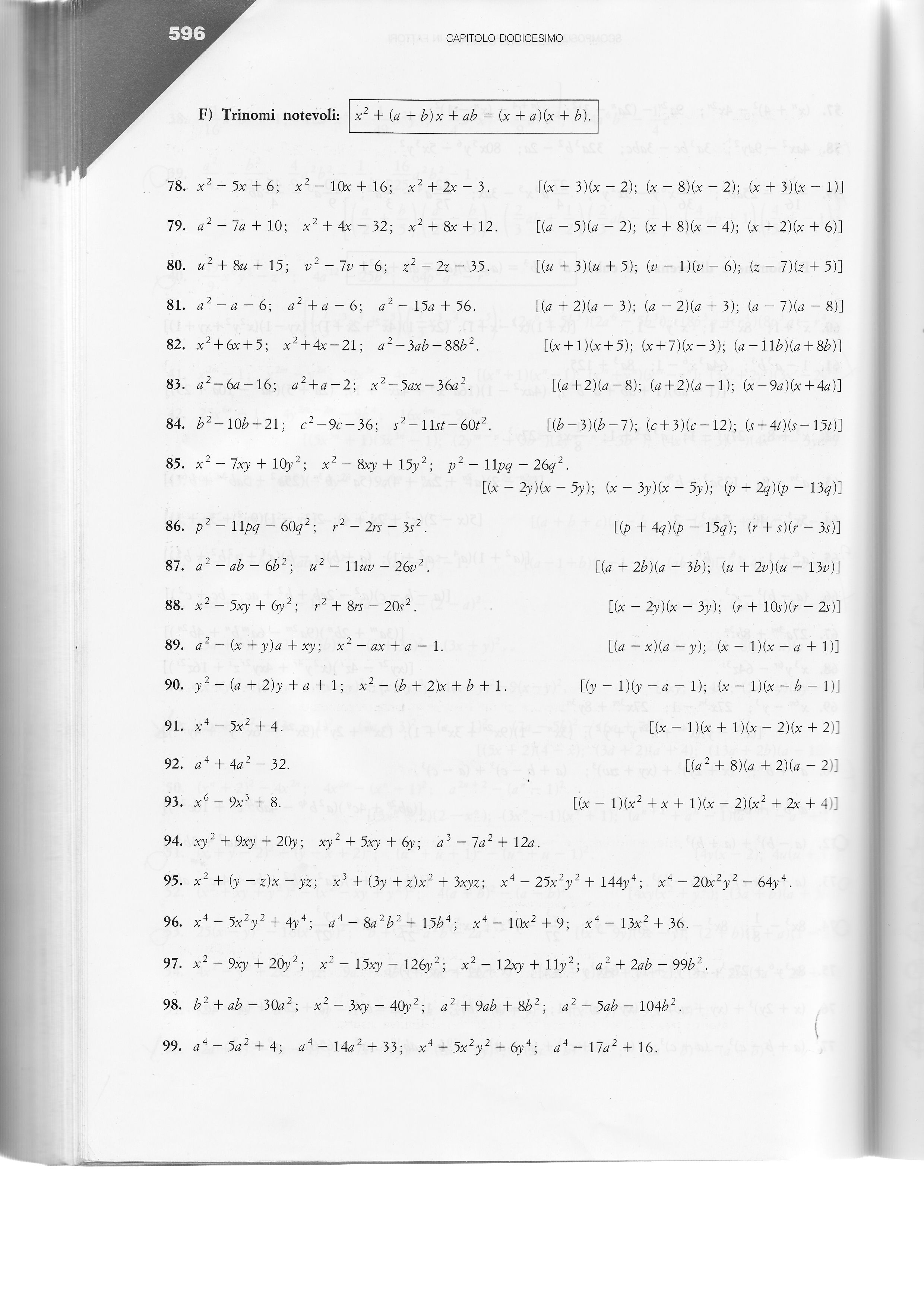 